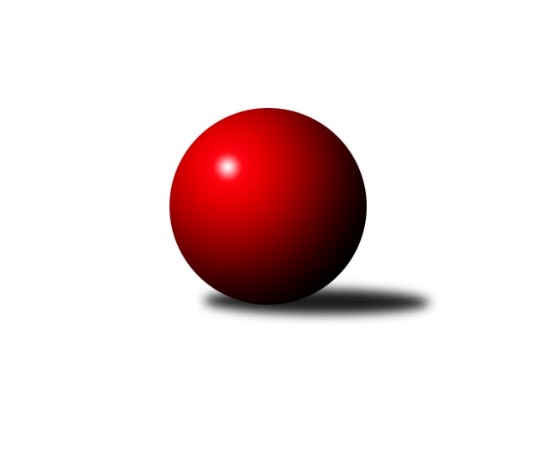 Č.6Ročník 2022/2023	16.7.2024 Východočeská soutěž skupina C 2022/2023Statistika 6. kolaTabulka družstev:		družstvo	záp	výh	rem	proh	skore	sety	průměr	body	plné	dorážka	chyby	1.	KK Svitavy C	6	6	0	0	60 : 12 	(27.0 : 9.0)	1593	12	1105	488	37	2.	SKK Přelouč B	6	4	0	2	47 : 25 	(18.5 : 13.5)	1545	8	1114	431	39.7	3.	TJ Tesla Pardubice D	6	4	0	2	42 : 30 	(29.0 : 19.0)	1563	8	1110	453	37.3	4.	TJ Tesla Pardubice C	6	4	0	2	38 : 34 	(18.0 : 24.0)	1540	8	1083	457	46.7	5.	SK Solnice B	5	3	0	2	40 : 20 	(20.5 : 13.5)	1579	6	1118	462	37.8	6.	SK Rybník B	6	1	0	5	25 : 47 	(13.0 : 13.0)	1485	2	1063	422	47.2	7.	TJ Jiskra Hylváty C	5	1	0	4	12 : 48 	(8.0 : 26.0)	1408	2	1012	396	58.2	8.	KK Vysoké Mýto C	6	0	0	6	12 : 60 	(16.0 : 32.0)	1499	0	1077	423	45.5Tabulka doma:		družstvo	záp	výh	rem	proh	skore	sety	průměr	body	maximum	minimum	1.	SK Solnice B	3	3	0	0	33 : 3 	(12.5 : 5.5)	1539	6	1561	1521	2.	SKK Přelouč B	4	3	0	1	37 : 11 	(16.5 : 9.5)	1631	6	1690	1583	3.	KK Svitavy C	2	2	0	0	20 : 4 	(7.0 : 3.0)	1592	4	1603	1581	4.	TJ Tesla Pardubice D	2	2	0	0	18 : 6 	(10.0 : 6.0)	1651	4	1656	1645	5.	TJ Tesla Pardubice C	3	2	0	1	20 : 16 	(8.0 : 10.0)	1572	4	1613	1532	6.	SK Rybník B	4	1	0	3	20 : 28 	(12.0 : 10.0)	1427	2	1498	1379	7.	TJ Jiskra Hylváty C	3	1	0	2	10 : 26 	(7.0 : 17.0)	1443	2	1459	1414	8.	KK Vysoké Mýto C	2	0	0	2	4 : 20 	(4.0 : 12.0)	1555	0	1587	1523Tabulka venku:		družstvo	záp	výh	rem	proh	skore	sety	průměr	body	maximum	minimum	1.	KK Svitavy C	4	4	0	0	40 : 8 	(20.0 : 6.0)	1594	8	1746	1441	2.	TJ Tesla Pardubice D	4	2	0	2	24 : 24 	(19.0 : 13.0)	1547	4	1597	1468	3.	TJ Tesla Pardubice C	3	2	0	1	18 : 18 	(10.0 : 14.0)	1529	4	1604	1388	4.	SKK Přelouč B	2	1	0	1	10 : 14 	(2.0 : 4.0)	1502	2	1558	1446	5.	SK Solnice B	2	0	0	2	7 : 17 	(8.0 : 8.0)	1600	0	1605	1594	6.	SK Rybník B	2	0	0	2	5 : 19 	(1.0 : 3.0)	1514	0	1586	1442	7.	TJ Jiskra Hylváty C	2	0	0	2	2 : 22 	(1.0 : 9.0)	1390	0	1399	1381	8.	KK Vysoké Mýto C	4	0	0	4	8 : 40 	(12.0 : 20.0)	1486	0	1559	1447Tabulka podzimní části:		družstvo	záp	výh	rem	proh	skore	sety	průměr	body	doma	venku	1.	KK Svitavy C	6	6	0	0	60 : 12 	(27.0 : 9.0)	1593	12 	2 	0 	0 	4 	0 	0	2.	SKK Přelouč B	6	4	0	2	47 : 25 	(18.5 : 13.5)	1545	8 	3 	0 	1 	1 	0 	1	3.	TJ Tesla Pardubice D	6	4	0	2	42 : 30 	(29.0 : 19.0)	1563	8 	2 	0 	0 	2 	0 	2	4.	TJ Tesla Pardubice C	6	4	0	2	38 : 34 	(18.0 : 24.0)	1540	8 	2 	0 	1 	2 	0 	1	5.	SK Solnice B	5	3	0	2	40 : 20 	(20.5 : 13.5)	1579	6 	3 	0 	0 	0 	0 	2	6.	SK Rybník B	6	1	0	5	25 : 47 	(13.0 : 13.0)	1485	2 	1 	0 	3 	0 	0 	2	7.	TJ Jiskra Hylváty C	5	1	0	4	12 : 48 	(8.0 : 26.0)	1408	2 	1 	0 	2 	0 	0 	2	8.	KK Vysoké Mýto C	6	0	0	6	12 : 60 	(16.0 : 32.0)	1499	0 	0 	0 	2 	0 	0 	4Tabulka jarní části:		družstvo	záp	výh	rem	proh	skore	sety	průměr	body	doma	venku	1.	KK Svitavy C	0	0	0	0	0 : 0 	(0.0 : 0.0)	0	0 	0 	0 	0 	0 	0 	0 	2.	TJ Jiskra Hylváty C	0	0	0	0	0 : 0 	(0.0 : 0.0)	0	0 	0 	0 	0 	0 	0 	0 	3.	SKK Přelouč B	0	0	0	0	0 : 0 	(0.0 : 0.0)	0	0 	0 	0 	0 	0 	0 	0 	4.	SK Rybník B	0	0	0	0	0 : 0 	(0.0 : 0.0)	0	0 	0 	0 	0 	0 	0 	0 	5.	KK Vysoké Mýto C	0	0	0	0	0 : 0 	(0.0 : 0.0)	0	0 	0 	0 	0 	0 	0 	0 	6.	TJ Tesla Pardubice C	0	0	0	0	0 : 0 	(0.0 : 0.0)	0	0 	0 	0 	0 	0 	0 	0 	7.	TJ Tesla Pardubice D	0	0	0	0	0 : 0 	(0.0 : 0.0)	0	0 	0 	0 	0 	0 	0 	0 	8.	SK Solnice B	0	0	0	0	0 : 0 	(0.0 : 0.0)	0	0 	0 	0 	0 	0 	0 	0 Zisk bodů pro družstvo:		jméno hráče	družstvo	body	zápasy	v %	dílčí body	sety	v %	1.	Iva Jetmarová 	KK Svitavy C 	12	/	6	(100%)		/		(%)	2.	Ivana Brabcová 	TJ Tesla Pardubice D 	10	/	5	(100%)		/		(%)	3.	Marie Drábková 	TJ Tesla Pardubice D 	8	/	6	(67%)		/		(%)	4.	Jaroslav Havlas 	SKK Přelouč B 	8	/	6	(67%)		/		(%)	5.	Josef Suchomel 	SKK Přelouč B 	8	/	6	(67%)		/		(%)	6.	Patrik Šindler 	SK Solnice B 	7	/	5	(70%)		/		(%)	7.	Petr Leinweber 	KK Svitavy C 	6	/	3	(100%)		/		(%)	8.	Zdeněk Číž 	SK Rybník B 	6	/	3	(100%)		/		(%)	9.	Ladislav Češka 	KK Svitavy C 	6	/	4	(75%)		/		(%)	10.	Václav Balous 	SK Solnice B 	6	/	4	(75%)		/		(%)	11.	Milan Dastych 	KK Vysoké Mýto C 	6	/	5	(60%)		/		(%)	12.	Dušan Kasa 	SKK Přelouč B 	6	/	5	(60%)		/		(%)	13.	Jan Suchý 	SK Rybník B 	6	/	5	(60%)		/		(%)	14.	Marek Crlík 	TJ Tesla Pardubice C 	6	/	5	(60%)		/		(%)	15.	Petr Kosejk 	SK Solnice B 	5	/	3	(83%)		/		(%)	16.	Monika Nováková 	TJ Tesla Pardubice C 	4	/	2	(100%)		/		(%)	17.	Martin Bryška 	TJ Jiskra Hylváty C 	4	/	2	(100%)		/		(%)	18.	Pavel Dymák 	SK Solnice B 	4	/	3	(67%)		/		(%)	19.	Jiří Brabec 	TJ Tesla Pardubice D 	4	/	3	(67%)		/		(%)	20.	Miroslav Skala 	SKK Přelouč B 	4	/	3	(67%)		/		(%)	21.	Jindřich Jukl 	KK Svitavy C 	4	/	4	(50%)		/		(%)	22.	Vít Musil 	TJ Tesla Pardubice C 	4	/	4	(50%)		/		(%)	23.	Lukáš Doubek 	TJ Tesla Pardubice C 	4	/	4	(50%)		/		(%)	24.	Jiří Turek 	TJ Tesla Pardubice D 	4	/	5	(40%)		/		(%)	25.	Lubomír Bačovský 	KK Svitavy C 	4	/	5	(40%)		/		(%)	26.	Jiří Šafář 	SK Rybník B 	4	/	6	(33%)		/		(%)	27.	Vít Jireš 	SK Solnice B 	2	/	1	(100%)		/		(%)	28.	Nikola Bartoníčková 	SK Solnice B 	2	/	1	(100%)		/		(%)	29.	Filip Roman 	KK Svitavy C 	2	/	1	(100%)		/		(%)	30.	Adam Krátký 	KK Svitavy C 	2	/	1	(100%)		/		(%)	31.	Michal Vondrouš 	TJ Jiskra Hylváty C 	2	/	2	(50%)		/		(%)	32.	Martin Kozel ml.	SK Solnice B 	2	/	2	(50%)		/		(%)	33.	Oldřich Hubáček 	TJ Tesla Pardubice C 	2	/	3	(33%)		/		(%)	34.	Jan Vostrčil 	TJ Jiskra Hylváty C 	2	/	3	(33%)		/		(%)	35.	Milan Pustaj 	SK Rybník B 	2	/	3	(33%)		/		(%)	36.	Ondřej Pecza 	KK Vysoké Mýto C 	2	/	4	(25%)		/		(%)	37.	Michal Jasanský 	KK Vysoké Mýto C 	2	/	4	(25%)		/		(%)	38.	Pavel Doležal 	KK Vysoké Mýto C 	2	/	5	(20%)		/		(%)	39.	Kamil Dvořák 	TJ Tesla Pardubice C 	2	/	5	(20%)		/		(%)	40.	Jan Herrman 	SK Rybník B 	1	/	2	(25%)		/		(%)	41.	Matyáš Motyčka 	SK Rybník B 	0	/	1	(0%)		/		(%)	42.	Pavel Renza 	SK Rybník B 	0	/	1	(0%)		/		(%)	43.	Jakub Hemerka 	KK Vysoké Mýto C 	0	/	1	(0%)		/		(%)	44.	Karel Janovský 	SKK Přelouč B 	0	/	1	(0%)		/		(%)	45.	Tereza Vacková 	TJ Jiskra Hylváty C 	0	/	2	(0%)		/		(%)	46.	Andrea Komprsová 	TJ Jiskra Hylváty C 	0	/	2	(0%)		/		(%)	47.	Jiří Zvejška 	KK Vysoké Mýto C 	0	/	2	(0%)		/		(%)	48.	Jaroslav Polanský 	KK Vysoké Mýto C 	0	/	3	(0%)		/		(%)	49.	Kryštof Vavřín 	TJ Jiskra Hylváty C 	0	/	4	(0%)		/		(%)	50.	Hana Krumlová 	TJ Tesla Pardubice D 	0	/	5	(0%)		/		(%)	51.	Jan Žemlička 	TJ Jiskra Hylváty C 	0	/	5	(0%)		/		(%)Průměry na kuželnách:		kuželna	průměr	plné	dorážka	chyby	výkon na hráče	1.	Vysoké Mýto, 1-2	1615	1136	478	41.5	(403.8)	2.	Pardubice, 1-2	1594	1129	464	35.2	(398.5)	3.	Svitavy, 1-2	1577	1127	450	40.0	(394.3)	4.	Přelouč, 1-4	1571	1125	446	46.6	(392.9)	5.	Hylváty, 1-2	1490	1048	442	44.3	(372.7)	6.	Solnice, 1-2	1475	1066	408	51.6	(368.9)	7.	TJ Sokol Rybník, 1-2	1430	1009	421	47.3	(357.6)Nejlepší výkony na kuželnách:Vysoké Mýto, 1-2KK Svitavy C	1746	5. kolo	Iva Jetmarová 	KK Svitavy C	491	5. koloTJ Tesla Pardubice C	1604	2. kolo	Milan Dastych 	KK Vysoké Mýto C	450	5. koloKK Vysoké Mýto C	1587	5. kolo	Lukáš Doubek 	TJ Tesla Pardubice C	444	2. koloKK Vysoké Mýto C	1523	2. kolo	Jindřich Jukl 	KK Svitavy C	441	5. kolo		. kolo	Ladislav Češka 	KK Svitavy C	422	5. kolo		. kolo	Pavel Doležal 	KK Vysoké Mýto C	405	2. kolo		. kolo	Kamil Dvořák 	TJ Tesla Pardubice C	401	2. kolo		. kolo	Ondřej Pecza 	KK Vysoké Mýto C	401	5. kolo		. kolo	Petr Leinweber 	KK Svitavy C	392	5. kolo		. kolo	Milan Dastych 	KK Vysoké Mýto C	385	2. koloPardubice, 1-2TJ Tesla Pardubice D	1656	5. kolo	Milan Dastych 	KK Vysoké Mýto C	442	3. koloTJ Tesla Pardubice D	1645	3. kolo	Marek Crlík 	TJ Tesla Pardubice C	440	5. koloKK Svitavy C	1615	3. kolo	Marie Drábková 	TJ Tesla Pardubice D	436	5. koloTJ Tesla Pardubice C	1613	5. kolo	Marek Crlík 	TJ Tesla Pardubice C	428	1. koloSK Solnice B	1605	5. kolo	Marie Drábková 	TJ Tesla Pardubice D	426	3. koloSK Rybník B	1586	5. kolo	Jiří Turek 	TJ Tesla Pardubice D	425	1. koloTJ Tesla Pardubice C	1571	1. kolo	Petr Leinweber 	KK Svitavy C	421	3. koloKK Vysoké Mýto C	1559	3. kolo	Vít Jireš 	SK Solnice B	421	5. koloTJ Tesla Pardubice D	1558	1. kolo	Oldřich Hubáček 	TJ Tesla Pardubice C	421	1. koloTJ Tesla Pardubice C	1532	3. kolo	Iva Jetmarová 	KK Svitavy C	416	3. koloSvitavy, 1-2KK Svitavy C	1603	4. kolo	Ivana Brabcová 	TJ Tesla Pardubice D	440	4. koloKK Svitavy C	1581	2. kolo	Iva Jetmarová 	KK Svitavy C	433	4. koloTJ Tesla Pardubice D	1566	4. kolo	Josef Suchomel 	SKK Přelouč B	415	2. koloSKK Přelouč B	1558	2. kolo	Adam Krátký 	KK Svitavy C	408	2. kolo		. kolo	Petr Leinweber 	KK Svitavy C	404	2. kolo		. kolo	Ladislav Češka 	KK Svitavy C	401	4. kolo		. kolo	Jindřich Jukl 	KK Svitavy C	397	4. kolo		. kolo	Dušan Kasa 	SKK Přelouč B	395	2. kolo		. kolo	Lubomír Bačovský 	KK Svitavy C	389	2. kolo		. kolo	Iva Jetmarová 	KK Svitavy C	380	2. koloPřelouč, 1-4SKK Přelouč B	1690	5. kolo	Dušan Kasa 	SKK Přelouč B	453	5. koloSKK Přelouč B	1639	1. kolo	Lukáš Doubek 	TJ Tesla Pardubice C	452	6. koloSKK Přelouč B	1611	3. kolo	Josef Suchomel 	SKK Přelouč B	442	5. koloTJ Tesla Pardubice C	1596	6. kolo	Josef Suchomel 	SKK Přelouč B	432	3. koloSK Solnice B	1594	3. kolo	Dušan Kasa 	SKK Přelouč B	422	1. koloSKK Přelouč B	1583	6. kolo	Václav Balous 	SK Solnice B	421	3. koloKK Vysoké Mýto C	1460	1. kolo	Miroslav Skala 	SKK Přelouč B	417	1. koloTJ Jiskra Hylváty C	1399	5. kolo	Jaroslav Havlas 	SKK Přelouč B	408	5. kolo		. kolo	Jaroslav Havlas 	SKK Přelouč B	408	1. kolo		. kolo	Patrik Šindler 	SK Solnice B	407	3. koloHylváty, 1-2TJ Tesla Pardubice D	1597	2. kolo	Jan Vostrčil 	TJ Jiskra Hylváty C	417	4. koloKK Svitavy C	1572	6. kolo	Iva Jetmarová 	KK Svitavy C	416	6. koloTJ Jiskra Hylváty C	1459	4. kolo	Jiří Brabec 	TJ Tesla Pardubice D	412	2. koloTJ Jiskra Hylváty C	1456	6. kolo	Kryštof Vavřín 	TJ Jiskra Hylváty C	401	6. koloKK Vysoké Mýto C	1447	4. kolo	Lubomír Bačovský 	KK Svitavy C	400	6. koloTJ Jiskra Hylváty C	1414	2. kolo	Ivana Brabcová 	TJ Tesla Pardubice D	400	2. kolo		. kolo	Ladislav Češka 	KK Svitavy C	395	6. kolo		. kolo	Marie Drábková 	TJ Tesla Pardubice D	393	2. kolo		. kolo	Jiří Turek 	TJ Tesla Pardubice D	392	2. kolo		. kolo	Pavel Doležal 	KK Vysoké Mýto C	391	4. koloSolnice, 1-2SK Solnice B	1577	1. kolo	Patrik Šindler 	SK Solnice B	418	1. koloSK Solnice B	1561	2. kolo	Petr Kosejk 	SK Solnice B	416	6. koloSK Solnice B	1536	4. kolo	Martin Kozel ml.	SK Solnice B	412	2. koloSK Solnice B	1521	6. kolo	Patrik Šindler 	SK Solnice B	408	4. koloKK Vysoké Mýto C	1476	6. kolo	Milan Dastych 	KK Vysoké Mýto C	403	6. koloSK Rybník B	1442	2. kolo	Vít Jireš 	SK Solnice B	396	1. koloTJ Tesla Pardubice C	1388	4. kolo	Patrik Šindler 	SK Solnice B	393	6. koloTJ Jiskra Hylváty C	1303	1. kolo	Pavel Dymák 	SK Solnice B	391	4. kolo		. kolo	Václav Balous 	SK Solnice B	390	2. kolo		. kolo	Pavel Dymák 	SK Solnice B	389	6. koloTJ Sokol Rybník, 1-2SK Rybník B	1498	3. kolo	Dušan Kasa 	SKK Přelouč B	409	4. koloTJ Tesla Pardubice D	1468	6. kolo	Jiří Turek 	TJ Tesla Pardubice D	406	6. koloSKK Přelouč B	1446	4. kolo	Jiří Šafář 	SK Rybník B	398	3. koloKK Svitavy C	1441	1. kolo	Miroslav Skala 	SKK Přelouč B	382	4. koloSK Rybník B	1416	6. kolo	Jan Suchý 	SK Rybník B	380	3. koloSK Rybník B	1414	4. kolo	Kryštof Vavřín 	TJ Jiskra Hylváty C	377	3. koloTJ Jiskra Hylváty C	1381	3. kolo	Ladislav Češka 	KK Svitavy C	376	1. koloSK Rybník B	1379	1. kolo	Jan Suchý 	SK Rybník B	371	6. kolo		. kolo	Zdeněk Číž 	SK Rybník B	369	3. kolo		. kolo	Filip Roman 	KK Svitavy C	367	1. koloČetnost výsledků:	9.0 : 3.0	1x	8.0 : 4.0	3x	4.0 : 8.0	3x	2.0 : 10.0	5x	12.0 : 0.0	4x	11.0 : 1.0	1x	10.0 : 2.0	6x	0.0 : 12.0	1x